NOHUT MERCİMEK BESLEME PROGRAMIEKİM ÖNCESİ TOPRAK HAZIRLIĞIWALDER (HÜMİK ASİT + ORGANİK KARBON + ORGANİK MADDE)SIVI KÜKÜRT1. UYGULAMA DÖNEMİ  (ÇIKIŞTAN 15-20 GÜN SONRA)                               YAPRAKTAN LUCKY – Cu (SIVI BAKIR)PUNCH ( BİTKİSEL AMİNOASİT)PATRİCK (SIVI DENİZ YOSUNU)KARİNA (SIVI POTASYUM)** ANTROKNOZ MÜCADELESİ** TESPİT HALİNDE NOHUT SİNEĞİ VE KURT MÜCADELESİ2.UYGULAMA DÖNEMİ (ÇİÇEKLENME DÖNEMİ)                                               YAPRAKTANTOUCH NPZn SHOCKARMANDO**ANTROKNOZ MÜCADELESİ (MEVSİM ŞARTLARINA BAĞLI OLARAK)**TESPİTİ HALİNDE NOHUT SİNEĞİ, YAPRAK BİTİ VE KURT MÜCADELESİ3. UYGULAMA DÖNEMİ (TANE GÖSTERİNCE)                                                    YAPRAKTANLUCKY- Cu (SIVI BAKIR)LUCKY COMBİRAGNUMARMANDO **ANTROKNOZ MÜCADELESİ (MEVSİM ŞARTLARINA BAĞLI OLARAK)**TESPİTİ HALİNDE NOHUT SİNEĞİ, YAPRAK BİTİ VE KURT MÜCADELESİ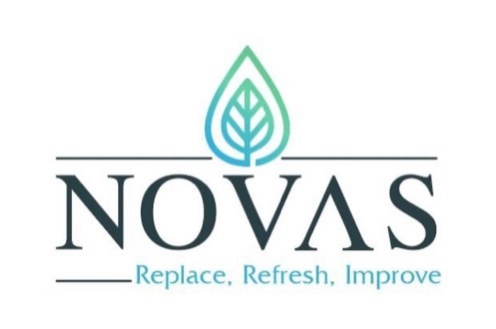 